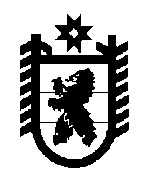 Республика КарелияАдминистрация  Пудожского муниципального районаПОСТАНОВЛЕНИЕот 25.10.2021 г.                     №  910-Пг.ПудожОб установлении публичного сервитута  Руководствуясь статьями 23, 39.23, подпунктом 1 статьи 39.37, подпунктом 5 статьи 39.38, статьями 39.39, 39.40, 39.41, 39.43, 39.45, 39.50 Земельного кодекса Российской Федерации, статьей 3.3, пунктами 3, 4, 5 статьи 3.6 Федерального закона от 25 октября 2001 года № 137-ФЗ «О введении в действие Земельного кодекса Российской Федерации», Федеральным законом от 06 октября 2003 года № 131-ФЗ «Об общих принципах организации местного самоуправления в Российской Федерации», рассмотрев ходатайство Публичного акционерного общества «Россети Северо-Запад» от 02.09.2021 2021 года, сообщение о возможном установлении публичных сервитутов, опубликованное в газете «Пудожский вестник» от 23 сентября 2021 года, размещенное на официальном сайте администрации муниципального образования «Пудожский муниципальный район» в информационно-телекоммуникационной сети Интернет, администрация Пудожского муниципального района ПОСТАНОВЛЯЕТ:Установить публичный сервитут общей площадью 16268 кв. м. для размещения объекта электросетевого хозяйства: «Отпайка ВЛ-10 кВ Л-75-12 Нигижма-Якушево, ТП № 650» на земельные участки:земельный участок с кадастровым номером 10:15:0000000:95, расположенный по адресу (местоположение): Республика Карелия, Пудожский район, д. Каршево;на земли кадастровых кварталов 10:15:0070205, 10:15:0070206, 10:15:0070501.Сведения о лице, в пользу которого устанавливается публичный сервитут: Публичное акционерное общество «Россети Северо-Запад», ИНН 7802312751, ОГРН 1047855175785, почтовый адрес: 196247, город Санкт-Петербург, площадь Конституции, дом 3, литер А, помещение 16Н, адрес электронной почты: post@mrsksevzap.ru.Сроки и график выполнения работ устанавливаются в соответствии с разделом IV Правил установления охранных зон объектов электросетевого хозяйства и особых условий использования земельных участков, расположенных в границах таких зон (далее - Правила установления охранных зон), утвержденных Постановлением Правительства Российской Федерации от 24 февраля 2009 года № 160.Охранная зона для объекта электросетевого хозяйства устанавливается в соответствии с Правилами установления охранных зон.Плата за публичный сервитут не устанавливается.2. Утвердить границы публичного сервитута согласно приложению к настоящему постановлению.3. Установить срок действия публичного сервитута 49 лет с момента внесения сведений о нем в Единый государственный реестр недвижимости.4. Направить копию настоящего постановления в Управление Федеральной службы государственной регистрации, кадастра и картографии по Республике Карелия,  правообладателям земельных участков, в отношении которых принято решение об установлении публичного сервитута. 5. Направить обладателю публичного сервитута копию настоящего постановления, сведения о лицах, являющихся правообладателями земельных участков, сведения о лицах, подавших заявление об учете их прав (обременении прав) на земельные участки, способах связи с ними, копии документов, подтверждающие права указанных лиц на земельные участки.6. Опубликовать настоящее постановление в газете «Пудожский вестник» и разместить на официальном сайте администрации муниципального образования «Пудожский муниципальный район» в информационно-телекоммуникационной сети Интернет.7. Настоящее постановление вступает в силу с момента  официального опубликования (обнародования).Глава Пудожского муниципального района – глава администрации Пудожскогомуниципального района		                                                                      А.В.Ладыгин